BA Year 2 and 3 Practice Tutor/Line Manager/Student Self-Assessment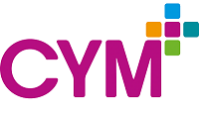  Competence 2: Leadership and ManagementPractice Tutors/Line Managers and Students should use this form to assess and reflect upon the development of the student’s practice in relation to  each of the sub-competencies outlined below. These documents, which are included in students’ portfolios, contribute towards assessing whether a student is competent in a given area of practice and create opportunities for dialogue and reflection in respect of facets of practice which a student might be required to give further evidence in order to be deemed competent. Students should be able to demonstrate the following knowledge, skills, attitude and theological engagement in a range of situations. Students should be able to engage with relevant theory and theological reflection in relation to the following:Demonstrate an understanding of team, management and leadership theory and its application within your context Reflect theologically on management and leadership Understand and apply legal and policy frameworks relating to staff and volunteer recruitment, supervision and development. Demonstrate appropriate level of professional presentation and administration skills (e.g. basic IT, professional reports, recording keeping etc)Demonstrate effective use of supervision and course structures (e.g. raising issues with Practice Tutor and Line Manager, completing action points)Provide information and proposals to develop policy, strategy, practice and service provision in the agency Demonstrate an appropriate level of responsibility and accountability in managing work in the agency, demonstrating skills in analysis and strategic thinking (for example: prioritize resources, manage budgets, personnel and buildings and produce development plans)Please indicate where, in your opinion, you are in terms of overall competence at intermediate (Level 5) or advanced (Level 6) level.No opportunity to demonstrateNot (yet) safe to practiceSafe to practiceCompetentGoodExcellentInsert ‘x’ in the appropriate boxNo opportunity to demonstrateNot (yet) safe to practiceSafe to practiceCompetentGoodExcellentInsert ‘x’ in the appropriate boxNo opportunity to demonstrateNot (yet) safe to practiceSafe to practiceCompetentGoodExcellentInsert ‘x’ in the appropriate boxNo opportunity to demonstrateNot (yet) safe to practiceSafe to practiceCompetentGoodExcellentInsert ‘x’ in the appropriate boxNo opportunity to demonstrateNot (yet) safe to practiceSafe to practiceCompetentGoodExcellentInsert ‘x’ in the appropriate boxNo opportunity to demonstrateNot (yet) safe to practiceSafe to practiceCompetentGoodExcellentInsert ‘x’ in the appropriate boxNo opportunity to demonstrateNot (yet) safe to practiceSafe to practiceCompetentGoodExcellentInsert ‘x’ in the appropriate boxStrengths, Areas for Development & Comments:Try to give evidence of the student’s/your strengths, and develop specific targets for the next stage of their/your development. E.g. rather than writing ‘improve team leadership’, consider a specific comment like ‘They/I have grown in team leadership over the year, for example by improving my communication of plans for each session with the team. To improve they should/I will meet one to one with each team member to reflect with them about their contribution’.No opportunity to demonstrateNot (yet) safe to practiceNot (yet) safe to practiceSafe to practiceCompetentGoodExcellentExcellentInsert ‘x’ in the appropriate box